3 kwietnia 2020           klasa 5bTemat: Dodawanie i odejmowanie ułamków dziesiętnych.Cele lekcji:- Uczeń zna i rozumie algorytm pamięciowego i pisemnego dodawania i odejmowania ułamków dziesiętnych- Uczeń potrafi wykonać poprawnie pamięciowe i pisemne dodawanie i odejmowanie ułamkówDziś wspólnie rozwiążemy zadania z podręcznika:Zad 1str.152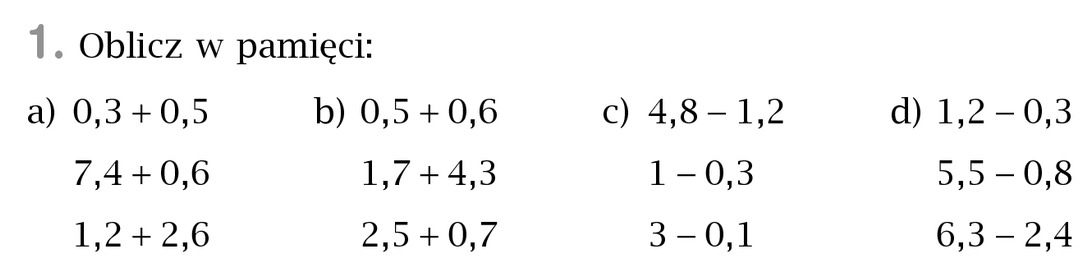  0,3 + 0,5 = 0,8 dodajemy całość do całości, a następnie część dziesiętną do części dziesiętnej ( czyli pierwszą liczbę po przecinku)7,4 + 0,6 = 8,0 = 8 po dodaniu całości otrzymamy 7, a po dodaniu części dziesiętnych 10, ale nie możemy wpisać dwóch cyfr więc zapisujemy po przecinku 0, a 1 dodajemy do całości.Zawsze możemy sobie pomóc dodając pisemnie, ale pamiętamy o zapisie przecinek pod przecinek1           7,4      +   0,6          ……            8,01,2 + 2,6 = 3,80,5 + 0,6 = 1,11,7 + 4,3 = 6,0 = 62,5 + 0,7 = 3,24,8 – 1,2 = 3,6    w odejmowaniu postępujemy tak samo jak w dodawaniu1 – 0,3 = 1,0 – 0,3 = 0,7   za liczbą stoi przecinek, którego się nie piszę, ale ty możemy go wstawić i dopisać zero, aby łatwiej było nam wykonać odejmowanie. Od zera nie odejmujemy, więc robimy 10 i odejmujemy 3. Na miejscu całości zostaje nam 0. Pisemnie możemy to zrobić następująco: 0 10  1,0- 0,3 ….....  0,73 – 0,1 = 3,0 – 0,1 = 2,9   2 10   3,0-  0,1..……   2,91,2 – 0,3 = 0,95,5 – 0,8 = 4,76,3 – 2,4 = 3,9Zadanie 3 str.152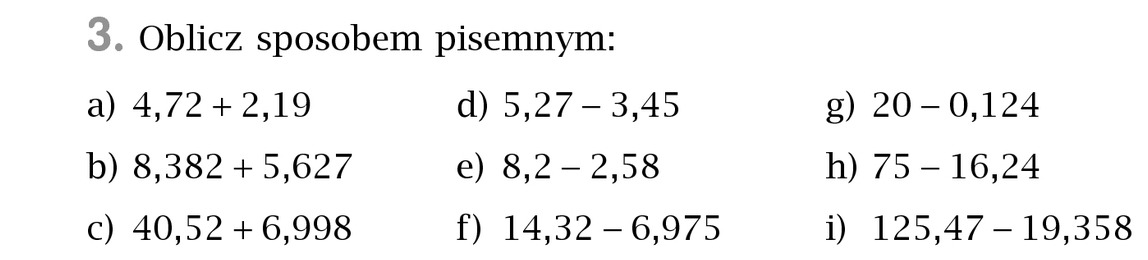 g)1 9  9  9  10    2 0, 0  0  0         po przecinku możemy dopisać tyle zer ile potrzebujemy-      0, 1  2  4……………………..    1 9, 8  7  6h)  6 14  9 10       7 5, 0  0     - 1 6, 2 4 ……………………       5 8 , 7 6   1 15    6  101 2 5, 4  7  0            – 1 9, 3  5  8         ……………………             1 0 6, 1  1  2Pozostałe przykłady robicie samodzielnie oraz ćwiczenie 1 i 2 str. 84 w zeszycie ćwiczeń. Zadania , które macie zrobić (ćwiczenia + podręcznik) przesyłamy do 6 kwietnia na maila anetajajko@o2.pl   lub na aneta.jedrzejewska@sp1.trzebnica.net.Proszę obejrzeć dwa filmiki dołączone. Pomogą rozwiązywać zadania.https://www.youtube.com/watch?v=JhsRo2EdyQw&feature=youtu.behttps://www.youtube.com/watch?v=jr58hkXreQQ&feature=youtu.be